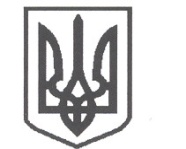 УКРАЇНАСРІБНЯНСЬКА СЕЛИЩНА РАДАВИКОНАВЧИЙ КОМІТЕТРІШЕННЯ24 березня 2022 року     					              	      	№ 59смт СрібнеПро розгляд заяви  гр. ТИМОШЕНКА І.М.,жителя  вул. Шевченка 5,  смт Срібне, Прилуцького району, Чернігівської областіРозглянувши заяву гр. ТИМОШЕНКА Івана Миколайовича  жителя         вул. Шевченка 5,  смт Срібне, Прилуцького району, Чернігівської області та матеріали, подані до виконкому, про надання матеріальної допомоги на лікування, керуючись   ст. 34 Закону України «Про місцеве самоврядування в Україні» у рамках виконання Програми «Турбота» на 2021 - 2026 роки, затвердженої рішенням тридцять шостої сесії сьомого скликання Срібнянської селищної ради від 13 жовтня 2020 року, виконавчий комітет селищної ради вирішив:Надати матеріальну допомогу на лікування гр. ТИМОШЕНКУ Івану Миколайовичу,  жителю  вул. Шевченка 5,  смт Срібне, Прилуцького району, Чернігівської області в розмірі – 1000 (одна тисяча) грн.Відділу   бухгалтерського   обліку   та   звітності   провести   виплатуодноразової грошової допомоги гр. ТИМОШЕНКУ Івану Миколайовичу  у розмірах згідно з п. 1  цього рішення.Контроль  за   виконанням  цього   рішення  покласти  на  керуючого справами (секретаря) виконавчого комітету Ірину ГЛЮЗО.Селищний голова						         Олена ПАНЧЕНКО